Определение рационального уравненияРациональные уравнения – это уравнения, в которых и левая, и правая части рациональные выражения.   Целые рациональные уравненияВажно знать, что рациональные уравнения в свою очередь тоже разные бывают.Если в дроби нет деления на переменную, тогда рациональное уравнение будет называться целым (или линейным) уравнением.Алгоритм решения рациональных уравнений: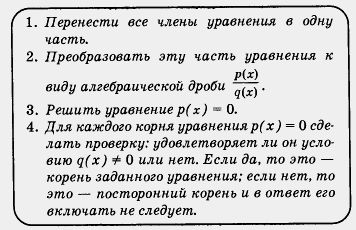 Дробно рациональные уравненияДробно рациональное уравнение - рациональное (без знака корня) уравнение, в котором левая или правая части являются дробными выражениями.Решая дробно рациональное уравнение, обе его части умножаем на наименьший общий знаменатель!Как решаются дробно-рациональные уравнения? Алгоритм решения дробно-рационального уравнения: 1.Выпишите и «решите» ОДЗ.2.Умножьте каждый член уравнения на общий знаменатель и сократите полученные дроби. Знаменатели при этом пропадут.3.Запишите уравнение, не раскрывая скобок.4.Решите полученное уравнение.5.Проверьте найденные корни с ОДЗ.6.Запишите в ответ корни, которые прошли проверку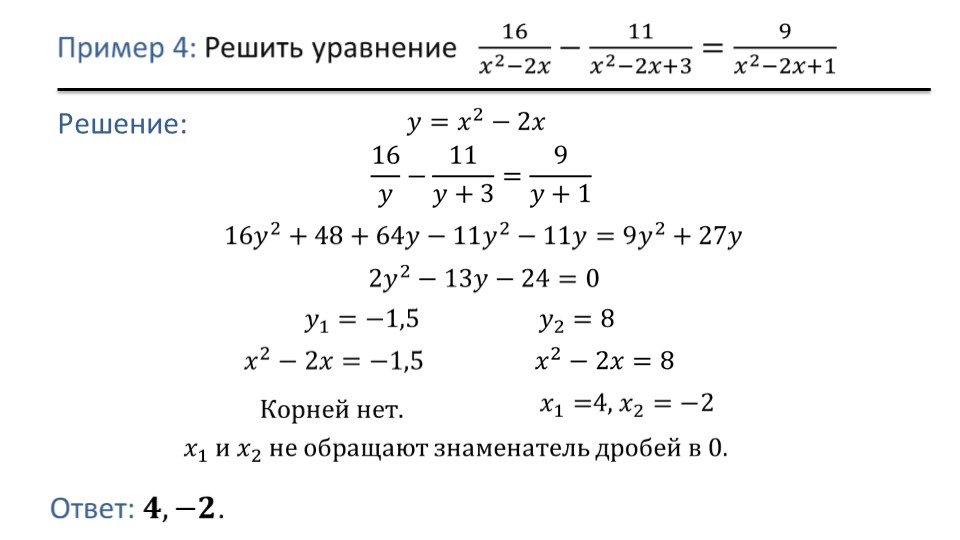 Задания:1.Запишите в тетради ответы на вопросы:1.1 Какие уравнения называются рациональными?1.2 Запишите алгоритм решения рациональных уравнений.1.3 Какие уравнения называются дробно-рациональными?1.4 Запишите алгоритм решения дробно-рациональных уравнений.2. Решите уравнение: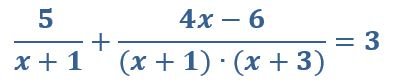 Выслать по номеру тел. 89233340020, либо по эл. адресу: zinevich1957@mail.ruСрок выполнения заданий: до 20.04.2020г